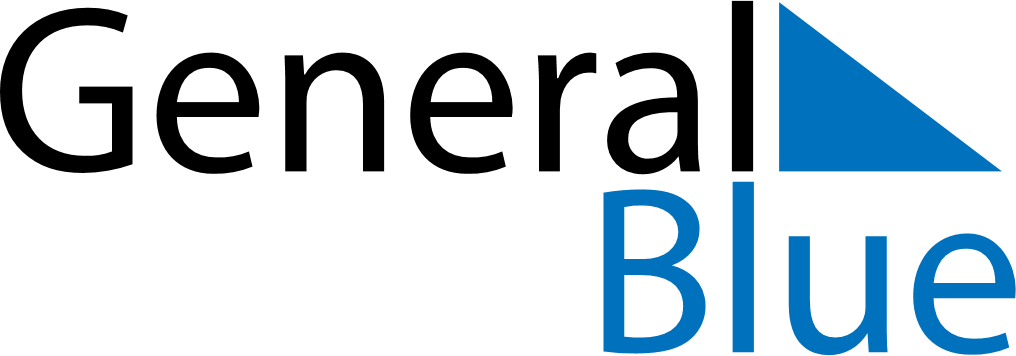 March 2021March 2021March 2021March 2021March 2021March 2021Saint BarthelemySaint BarthelemySaint BarthelemySaint BarthelemySaint BarthelemySaint BarthelemyMondayTuesdayWednesdayThursdayFridaySaturdaySunday1234567891011121314Laetare Sunday1516171819202122232425262728293031NOTES